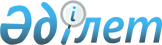 О выдаче разрешения на транзит через территорию Республики Казахстан взрывчатых материалов из Российской Федерации в Республику УзбекистанПостановление Правительства Республики Казахстан от 2 сентября 2001 года N 1130

      В соответствии с Законом Республики Казахстан от 18 июня 1996 года Z960009_ "Об экспортном контроле" и постановлением Правительства Республики Казахстан от 11 августа 1999 года N 1143 P991143_ "Отдельные вопросы транзита продукции, подлежащей экспортному контролю" Правительство Республики Казахстан постановляет: 

      1. Разрешить транзит через территорию Республики Казахстан взрывчатых материалов из Российской Федерации в Республику Узбекистан, поставляемых Федеральным государственным унитарным предприятием "Научно-производственный, торгово-выставочный центр" "Роспромвзрыв", дочерним предприятием государственного унитарного предприятия "Центральный научно-исследовательский институт химии и механики" (город Москва, Российская Федерация), для Узбекской ассоциации предприятий по добыче золота и обработке алмазов "Узалмаззолото" (город Ташкент, Республика Узбекистан) по контракту от 14 сентября 2000 года N 01/2001 по номенклатуре и в количестве согласно приложению. 

      2. Министерству транспорта и коммуникаций Республики Казахстан и Таможенному комитету Министерства государственных доходов Республики Казахстан в установленном законодательством порядке обеспечить контроль за транзитом взрывчатых материалов через территорию Республики Казахстан. 

      3. Министерству экономики и торговли Республики Казахстан принять необходимые меры в целях реализации настоящего постановления. 

      4. Настоящее постановление вступает в силу со дня подписания. 

 

     Премьер-Министр  Республики Казахстан   

                                                  Приложение                                       к постановлению Правительства                                            Республики Казахстан                                       от 2 сентября 2001 г. N 1130 



 

                 Номенклатура и количество взрывчатых материалов,       поставляемых Федеральным государственным унитарным предприятием      "Научно-производственный, торгово-выставочный центр "Роспромвзрыв",      дочерним предприятием государственного унитарного предприятия      "Центральный научно-исследовательский институт химии и механики"       для Узбекской ассоциации предприятий по добыче золота и обработке          алмазов "Узалмаззолото" и список грузоотправителей по контракту                     от 14 сентября 2000 года N 01/2001___________________________________________________________________________ N !   Наименование       !   Код    ! Ед. !Кол-во!Цена в   ! Общая  п/п!взрывчатых материалов ! ТН ВЭД   ! изм.!      !долларах !стоимость   !                      !          !     !      !  США    !в долларах   !                      !          !     !      !         !  США___________________________________________________________________________ 1.  Аммонит 6ЖВ           360200000   тонн  300,0   990,0    297000,0          патронированный     диаметр 32 мм 2.  Гранулит АС-8         360200000   тонн  100,8   700,0     70560,0 3.  Граммонит 79/21       360200000   тонн   50,4   645,0     32508,0 4.  Граммонит 30/70       360200000   тонн   50,4  1090,0     54936,0 5.  Огнепроводный     шнур ОШП              360300100  тыс. м 800,0   141,0    112800,0 6.  Капсюль-детонатор                тыс.     КД-8МА                360300900  штук   513,0   131,0     67203,0___________________________________________________________________________     Итого                                                    635007,0     Грузоотправители: 

       1. Федеральное государственное унитарное предприятие "Новосибирский механический завод "Искра" (Российская Федерация);     2. Государственное унитарное предприятие "Красноуральский химический завод" (Российская Федерация);     3. Открытое акционерное общество "Промсинтез" (Российская Федерация);     4. Федеральное государственное унитарное предприятие "Бийскийолеумный завод" (Российская Федерация).     Станция назначения: Аблык, Узбекской железной дороги;     Станции погранперехода:маршрут 1: Локоть (Российская Федерация) - Ченгельды (Республика Казахстан);маршрут 2: Соль-Илецк (Российская Федерация) - Ченгельды (Республика Казахстан);маршрут 3: Тобол (Российская Федерация) - Ченгельды (Республика Казахстан);маршрут 4: Локоть (Российская Федерация) - Ченгельды (Республика Казахстан).     Грузополучатель: Ангренский золотодобывающий рудник (город Ангрен,Республика Узбекистан).          (Специалисты: Мартина Н.А.,                   Пучкова О.Я.)
					© 2012. РГП на ПХВ «Институт законодательства и правовой информации Республики Казахстан» Министерства юстиции Республики Казахстан
				